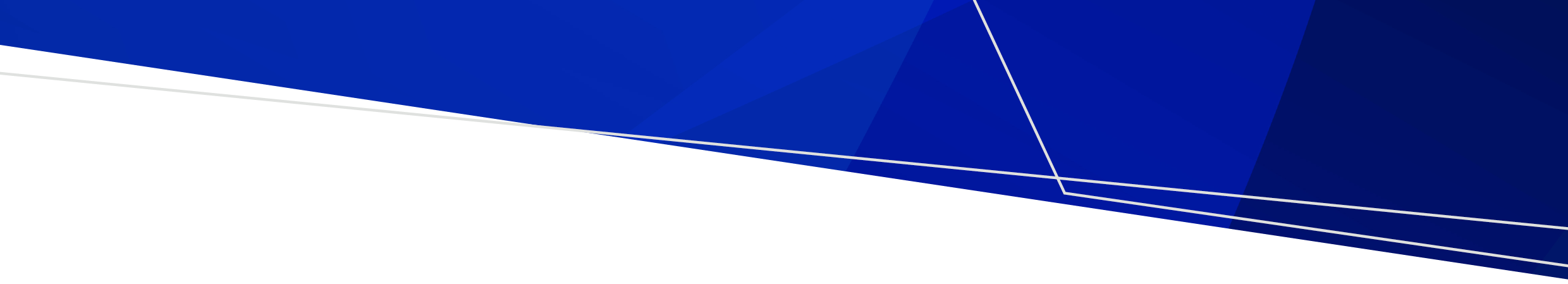 Additional supporting documents that address state legislation e.g. Western Australian Specific Module (WASM) and Victorian Specific Module (VSM) may be required for some research projects.Victoria HREC review including a Western Australian siteWhen submitting an application to a Victorian HREC for review which includes a Western Australia (WA) participating site, the Coordinating Principal Investigator (CPI) must complete the WA Specific Module (WASM) in the WA Health’s IT system, the Research Governance Service (RGS).The CPI must register with RGS to obtain access.Refer to the RGS Quick Start Guide for New User guidance document for further information.Submission processThe CPI needs to register with WA Health’s Research Governance Service (RGS) IT SystemTo activate a RGS account, details of a WA Health Referee must be provided (email, phone). This would usually be the Principal Investigator (PI) in WA. Once registration is activated (1-2 days), the CPI can log in to RGS and create a new project.In RGS the following sections are to be completed:Sites Tab for all sitesMembers Tab for Investigators accessing identifiable data from WA Health sitesDeclarations Tab (as relevant)Project Details TabForms and Documents Tab to add and complete the WASM. The WASM can be printed as a pdf document and saved to be uploaded to the HREA on the ERM website. The WASM is not to be submitted at this point.The HREA is completed by the CPI/delegate in ERM and the WASM is uploaded as a supporting document with other ethics supporting documents. In ERM, Submit the applicationIn RGS, the CPI or PI uploads the approved ethics documents (Forms & Documents Tab), including the HREA and HREC approval letter, when ethical approval has been receivedSubmit the ethics documents (and WASM) to the relevant WA Health Research Governance office affiliated with the WA participating site.Western Australia HREC review including Victorian siteSubmission processA WA Investigator will access the RGS systemIn RGS the following sections are to be completed:	Sites Tab for all Australian sitesMembers Tab Declarations Tab (as relevant)Project Details TabForms and Documents Tab to add any additional ethics documents e.g. the Victorian Specific Module (VSM) and Western Australia Specific Module (WASM)The CPI completes the HREA via the NHMRC Portal and is uploaded to the RGS website as a pdf supporting documentUse the WORD version of the VSM found on the  Clinical Trials and Research NMA webpage and upload as a supporting documentThe HREA and supporting documents are submitted to a WA Health lead HREC via RGSVictorian Site Specific Assessment (SSA) formsOnce ethical approval is received, the WA CPI uses ERM to create a Minimal Dataset Form (MDF) once only for the research project. The MDF is used to create Site Specific Assessment (SSA) forms for Victorian (and QLD) sites onlyIn ERM under the Actions pane, select the Create Project button to create the MDFComplete the questions, upload a pdf copy of the HREA and all ethics supporting documentsSelect the Submit buttonFrom the MDF, the SSA VIC is created as a subformThe CPI/delegate uses Roles to enable the site PI access to the SSA for completion and submissionThe MDF process allows a SSA to be completed and submitted to a Victorian site.NMA ethics applicationProjects with a Western Australia siteTo receive this document in another format, phone 0408 274 054, using the National Relay Service 13 36 77 if required, or email Coordinating Office for Clinical Trial Research <multisite.ethics@safercare.vic.gov.au>.Authorised and published by the Victorian Government, 1 Treasury Place, Melbourne.© State of Victoria, Australia, Department of Health, March 2024.